BBQ Menu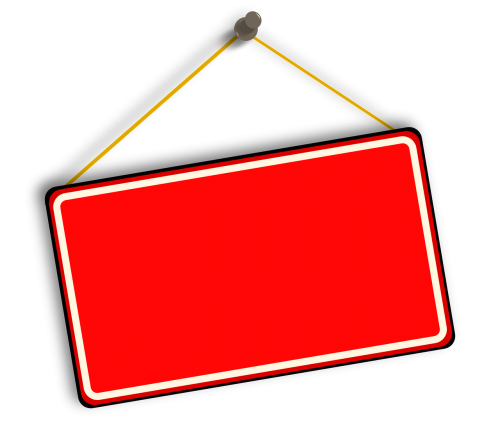 £9.50 Per HeadBurgers (plus veggie option)Hot DogsChicken Thighs/DrumsticksPasta SaladsBowls of SaladsHot potato wedgesSelection of crisps
*Gluten Free option available upon request*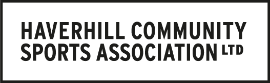 